Сумська міська радаВиконавчий комітетРІШЕННЯРозглянувши подання Управління «Служба у справах дітей» Сумської міської ради, відповідно до статей 243, 244 Сімейного кодексу України, статей 56, 58, 61 Цивільного кодексу України, статей 5, 6, 8, 11 Закону України «Про забезпечення організаційно-правових умов соціального захисту дітей-сиріт та дітей, позбавлених батьківського піклування», пунктів 22, 24, 25, 27, 42, 57 Порядку провадження органами опіки та піклування діяльності, пов’язаної із захистом прав дитини, затвердженого постановою Кабінету Міністрів України від 24.09.2008 № 866 «Питання діяльності органів опіки та піклування, пов’язаної із захистом прав дитини», керуючись підпунктом 8 пункту «б» статті 32, підпунктом 4 пункту «б» частини першої статті 34, частиною першою статті 52 Закону України «Про місцеве самоврядування в Україні», виконавчий комітет Сумської міської радиВИРІШИВ:1. Надати статус дитини, позбавленої батьківського піклування:1.1. ОСОБА_1, ДАТА_1 року народження, на підставі рішення Ковпаківського районного суду м. Суми від 26.03.2021 року (ІНФОРМАЦІЯ_1) про позбавлення матері батьківських прав та Витягу з Державного реєстру актів цивільного стану громадян про народження із зазначенням відомостей про батька відповідно до частини першої статті 135 Сімейного кодексу України.1.2. ОСОБА_2, ДАТА_2 року народження, на підставі рішення Ковпаківського районного суду м. Суми від 24.03.2021 року (ІНФОРМАЦІЯ_2) про позбавлення батьків дитини батьківських прав.1.3. ОСОБА_3, ДАТА_3 року народження, на підставі рішення Ковпаківського районного суду м. Суми від 24.03.2021 року (ІНФОРМАЦІЯ_3) про позбавлення батька батьківських прав та рішення Ковпаківського районного суду м. Суми від 22.11.2019 року (ІНФОРМАЦІЯ_4) про позбавлення матері батьківських прав.1.4. ОСОБА_4, ДАТА_4 року народження, на підставі акту закладу охорони здоровʼя та органу внутрішніх справ України про дитину, покинуту в пологовому будинку, іншому закладі охорони здоровʼя, складеного 12.03.2021 року та Витягу з Державного реєстру актів цивільного стану громадян про народження із зазначенням відомостей про батька відповідно до частини першої статті 135 Сімейного кодексу України.2. Визнати такими, що втратили статус дитини, позбавленої батьківського піклування:2.1. ОСОБА_5, ДАТА_5 року народження, на підставі рішення Шосткинського міськрайонного суду Сумської області  від 18.03.2021 року (ІНФОРМАЦІЯ_5) про усиновлення.2.2. ОСОБА_6, ДАТА_6 року народження, на підставі рішення Ковпаківського районного суду м. Суми від 01.04.2021 року (ІНФОРМАЦІЯ_6) про усиновлення.2.3. ОСОБА_7, ДАТА_7 року народження, на підставі рішення Ковпаківського районного суду м. Суми від 31.03.2021 року (ІНФОРМАЦІЯ_7) про усиновлення.2.4. ОСОБА_8, ДАТА_8 року народження, на підставі рішення Зарічного районного суду м. Суми від 05.04.2021 року (ІНФОРМАЦІЯ_8) про усиновлення.3. Встановити опіку та призначити ОСОБА_9, ДАТА_9 року народження, опікуном над малолітнім ОСОБА_1, ДАТА_1 року народження, та його майном у зв’язку з тим, що рішенням Ковпаківського районного суду м. Суми від 26.03.2021 року (ІНФОРМАЦІЯ_1) мати дитини позбавлена батьківських прав, відомості про батька дитини записані відповідно до частини першої статті 135 Сімейного кодексу України.4. Встановити піклування та призначити ОСОБА_10, ДАТА_10 року народження, піклувальником над неповнолітнім ОСОБА_11, ДАТА_11 року народження, та його майном у зв’язку з тим, що рішенням Ковпаківського районного суду м. Суми  від 04.09.2020 року (ІНФОРМАЦІЯ_9) батьки дитини позбавлені батьківських прав.5. Призначити ОСОБА_10, ДАТА_10 року народження, опікуном над житлом неповнолітнього ОСОБА_11, ДАТА_11 року народження, яке розташоване за адресою:  ІНФОРМАЦІЯ_10, та належить йому на праві спільної сумісної власності.6. Влаштувати:6.1. ОСОБА_2, ДАТА_2 року народження, до державного закладу на повне державне забезпечення.6.2. ОСОБА_3, ДАТА_3 року народження, до державного закладу на повне державне забезпечення.6.3. ОСОБА_4, ДАТА_4 року народження, до державного закладу на повне державне забезпечення.7. Визнати такими, що втратили чинність: 7.1. підпункт 2.1. пункту 2 та підпункт 5.1. пункту 5 рішення виконавчого комітету Сумської міської ради від 26.10.2020 № 534 «Про надання статусу дитини-сироти, дитини, позбавленої батьківського піклування, встановлення опіки, піклування та призначення опікунів, піклувальників над дітьми, влаштування дітей на повне державне забезпечення».7.2. підпункт 1.3. пункту 1 та пункт 9 рішення виконавчого комітету Сумської міської ради від 21.05.2019 № 294 «Про надання статусу дитини-сироти, дитини, позбавленої батьківського піклування, встановлення опіки та  призначення опікунів над дітьми, встановлення піклування та призначення піклувальника над дитиною, призначення опікуна над житлом дітей, влаштування дитини на повне державне забезпечення, внесення змін до рішення виконавчого комітету Сумської міської ради від 18.11.2014 № 544, визнання підпункту рішення виконавчого комітету Сумської міської ради таким, що втратив чинність».7.3. підпункт 2.2. пункту 2 рішення виконавчого комітету Сумської міської ради від 29.01.2021 № 11 «Про надання статусу дитини-сироти, дитини, позбавленої батьківського піклування, встановлення опіки, піклування та призначення опікуна, піклувальників над дітьми».7.4. підпункт 2.5. пункту 2 та підпункт 5.3. пункту 5 рішення виконавчого комітету Сумської міської ради від 26.10.2020 № 534 «Про надання статусу дитини-сироти, дитини, позбавленої батьківського піклування, встановлення опіки, піклування та призначення опікунів, піклувальників над дітьми, влаштування дітей на повне державне забезпечення».Міський голова                                                                                   О.М. Лисенко Подопригора 701-915Надіслати: Подопригорі В.В.- 3 екз.   ЛИСТ ПОГОДЖЕННЯдо проєкту рішення виконавчого комітету Сумської міської ради«Про надання статусу дитини, позбавленої батьківського піклування, визнання дітей, такими, що втратили статус дитини, позбавленої батьківського піклування, встановлення опіки, піклування та призначення опікуна, піклувальника над дітьми, призначення опікуна над житлом дитини, влаштування дітей на повне державне забезпечення, визнання деяких підпунктів та пунктів рішень виконавчого комітету Сумської міської ради такими, що втратили чинність»Проєкт рішення підготовлений з урахуванням вимог Закону України «Про доступ до публічної інформації» та Закону України «Про захист персональних даних»                                              В.В. Подопригора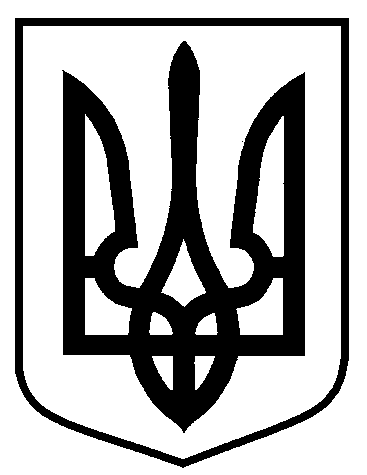 від 18.05.2021  № 281Про надання статусу дитини, позбавленої батьківського піклування, визнання дітей, такими, що втратили статус дитини, позбавленої батьківського піклування, встановлення опіки, піклування та призначення опікуна, піклувальника над дітьми, призначення опікуна над житлом дитини, влаштування дітей на повне державне забезпечення, визнання деяких підпунктів та пунктів рішень виконавчого комітету Сумської міської ради такими, що втратили чинністьНачальник Управління«Служба у справах дітей»В.В. ПодопригораГоловний спеціаліст-юрисконсультУправління «Служба у справах дітей»Р.В. СмукЗаступник міського головиз питань діяльності виконавчих органів радиВ.В. МотречкоНачальник правового управлінняО.В. ЧайченкоНачальник відділу протокольної роботи та контролюЛ.В. МошаКеруючий справами виконавчого комітетуЮ.А. Павлик